Stoughton South Elementary School PTO Agenda: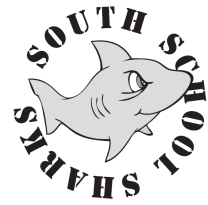 November 1, 2017Approval of Oct meeting minutesExecutive Board vacancies upcoming 2018-2019 shool year:  Pres, VP, Treasurer and Membership/CulturalStart looking for parents/guardians to shawdow exiting chairs/co-chairs (Field Day T Shirts) (Ice Cream Social)Classroom Reps NeededLibrary summer program –  Sent $100.00Arbititi Recyle Bin – looking to see how much we earned (Mrs Mulvey)Coin drive – Collected $796.29 – Scholastic donated $796.29 to schools in need affected by the hurricanes.  1st and 2nd place (all teachers received scholastic $ to use towards the book fair):Mrs. DeMayo       $139.30  #1  (25.00 Scholastic $ GC)Ms. Asztalos        $128.77  #2   (15.00 Scholastic $ GC)Annual report and E Post Card – did we file?Membership update - 83 total memberships; 22 teachers and staff, and 61 families – total deposit:  $1100.00 (our budget was $1050.00)Cultural -  Sally Ride scheduled for March, and New England Percussion Ensemble for DecemberPumpkin Patch – update  $9400.00 if all donations are received  - budgeted $10,000 (Melanie, Laura, Lucy)Dining for Dollars  - Daddy’s Dairy $197.67Dining for Dollars – Roxannes Taqueria (Oct)Meadow Falls – $1487.67 Box Tops – total deposit $531.80Stoughton South Elementary School PTO Agenda:November 1, 2017School Store October - $225.00Book Fair – Earned $2300.00 in scholastic dollars – enough for every student to receive a book during Read Across America Week  and some also for Literacy NightHalloween DanceWe owe GCs for Mrs Kaplan and Laura Janelli (Andrea will take care of)Classroom Friendship Book (Mrs Curtis Mahoney)Look at purchasing playground swingsLook at purchasing electronic sign for entranceDining for Dollars  -  Dec 7th (Papa Ginos)School Store - Nov 2ndHoliday Store  - Dec 5th and 6thPresident’s Report:  Amy MoruzziVice President’s Report:  Megan CostaTreasurer’s Report:   Tricia Lewis and Andrea FarleyMembership/Cultural Report:  Alyssa ShortSecretary’s Report:  Melanie CovinoFundraising Report:  Kelly GillisMiscellaneous: